FH 411 – Semaine 4 au 11 décembre 20222e dimanche de l’Avent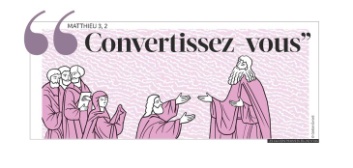 « Convertissez-vous ! » Matthieu 3,2Il s’est fait pauvre pour nous, alors qu’il était riche. Ô pauvreté, source de notre richesse ! Richesses sans mesure sous les dehors de la pauvreté !St Jean Chrysostome (Ve-VIe siècles)                       Jeudi 8 décembre : Solennité de l’Immaculée Conception   … encadré à la Une …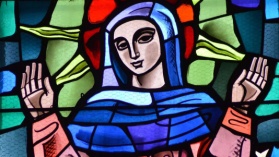 «Le dogme de l’Immaculée Conception est complexe. Il a davantage intéressé les théologiens que le commun des fidèles. Encore aujourd’hui, beaucoup se trompe en croyant que l’Immaculée Conception se réfère à la conception du Christ. Ce dogme se réfère plutôt à la croyance selon laquelle Marie, par une grâce spéciale et du moment de sa conception, ne fut pas entachée par le péché originel.»Lecture du livre d’Isaïe 11, 1-10Psaume 71Lecture de la lettre aux Romains  15, 4-9Evangile de Jésus Christ selon saint Matthieu 3, 1-12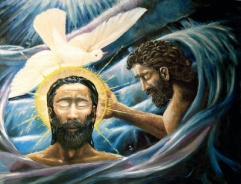 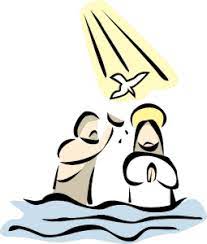 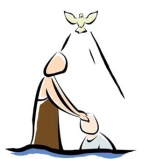 En ces jours-là, paraît Jean le Baptiste, qui proclame dans le désert de Judée : « Convertissez-vous, car le royaume des Cieux est tout proche. » Jean est celui que désignait la parole prononcée par le prophète Isaïe : Voix de celui qui crie dans le désert : Préparez le chemin du Seigneur, rendez droits ses sentiers.  Lui, Jean, portait un vêtement de poils de chameau, et une ceinture de cuir autour des reins ; il avait pour nourriture des sauterelles et du miel sauvage. Alors Jérusalem, toute la Judée et toute la région du Jourdain se rendaient auprès de lui, et ils étaient baptisés par lui dans le Jourdain en reconnaissant leurs péchés. Voyant beaucoup de pharisiens et de sadducéens se présenter à son baptême, il leur dit : « Engeance de vipères ! Qui vous a appris à fuir la colère qui vient ?  Produisez donc un fruit digne de la conversion.  N’allez pas dire en vous-mêmes : ‘Nous avons Abraham pour père’ ; car, je vous le dis : des pierres que voici, Dieu peut faire surgir des enfants à Abraham.  Déjà la cognée se trouve à la racine des arbres : tout arbre qui ne produit pas de bons fruits va être coupé et jeté au feu. Moi, je vous baptise dans l’eau, en vue de la conversion. Mais celui qui vient derrière moi est plus fort que moi, et je ne suis pas digne de lui retirer ses sandales. Lui vous baptisera dans l’Esprit Saint et le feu. Il tient dans sa main la pelle à vanner, il va nettoyer son aire à battre le blé, et il amassera son grain dans le grenier ; quant à la paille, il la brûlera au feu qui ne s’éteint pas. »MéditationMais pourquoi Jésus se fait-il baptiser ?(…) Le baptême du Baptiste n’est qu’une préfiguration du baptême chrétien. Il sera transfiguré après la résurrection du Seigneur. Désormais, quand ce geste sera posé en Église, ce ne sera plus seulement une volonté de conversion qui sera manifestée, mais il deviendra une adhésion à la vie même du Ressuscité, une remise toute entière de nos vies entre les mains du Père, nous modelant peu à peu à sa ressemblance par le don de l’Esprit Saint.Malheureusement, trop d’hommes et de femmes ignorent à quel point Dieu les aime et combien cet amour a le pouvoir de transfigurer leur vie. C’est pourquoi il nous faut porter sans cesse le souci et le désir d’annoncer la bonne nouvelle du salut en Jésus Christ. Il ne s’agit pas de convertir pour faire nombre, pour se rassurer en n’étant pas les seuls à avoir la foi, ou nous réjouir parce que le jubé de notre église serait rempli! Non, il s’agit avant tout de partager avec d’autres le bonheur de croire en Dieu, et son envoyé Jésus Christ, de la même manière qu’on ne peut garder pour soi-même notre émerveillement devant un roman merveilleux, un film qui nous séduit, un coucher de soleil à couper souffle, ou une bonne nouvelle inattendue qui fait irruption dans nos vies. Oui ! Nous voulons alors, il est normal de vouloir partager nos coups de cœur avec les autres. Et il n’y a pas plus grand coup de cœur que la présence de Dieu dans une vie, Lui qui de mille et une manières nous redit sans cesse : « Tu es ma fille bien-aimée, tu es mon fils bien-aimé, en toi j’ai mis tout mon amour. » Yves Bériault o.p.  frère prêcheur dominicain du CanadaQuêtes Dimanche 4 décembre pour la paroisseDimanche 11 décembre pour la paroisseMesses dominicales Jeudi 8 décembre  18h  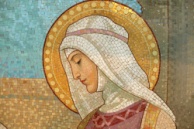 messe  de l’Immaculée Conception chapelle d'Amphion (église de Publier fermée)Samedi 10 décembre 18h : Maxilly – VinzierDimanche 11 décembre 10h : Evian - Larringes Messes de semaine 18h Mardi : Evian Mercredi : St Paul en ChablaisJeudi 8 décembre 18hFête de l'Immaculée Conception, et 100e anniversaire de Marie patronne de France Veillée de prières à l'église de MaxillySoyez nombreux pour dire  " Merci Marie"Vendredi : EvianNos peines   Nous avons accompagné vers le Père : Jean DUTRUEL (Champanges) - Alain ARNAUD (Publier) – Michel RIFFAUD (Vinzier)  Vie du diocèseWeek end lycéens    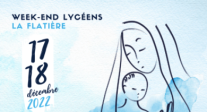 Samedi 17  et dimanche 18 décembre Inscription en ligne : pasto.jeunes@diocese-annecy.fr Autorisation parentale pour les mineurs (impression en ligne)Lieu : Foyer de Charité de la Flatière (74310 Les Houches) pour vivre ensemble une proposition spirituelle !Thème : « Pour toi, IL s’est fait Chair… »Dieu te connait, Il t’a choisi et te désire tel que tu es. Mon corps, comment cela me parle t’il de mon identité? Jésus est né, Dieu s’est fait homme. En quoi est-il si exceptionnel? Qu’est ce que cela change pour moi ?Florilège Biblique 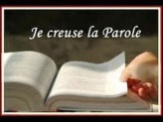 Formation SEDIFOR (Service diocésain de formation)lundi 5 décembre à 19h30-22h30 mardi 6 décembre à 14h-16h30Programme : alternance entre lecture en continue d’un livre de l’Ancien Testament et l’étude d’un thème bibliqueOù : Centre Don Bosco, rue des Italiens, Thonon Vie de la paroissePréparation Mariage 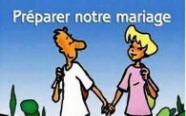 pour les fiancésDimanche 4 décembre 9h30  Salle Paroissiale (Evian)Fraternités missionnaires  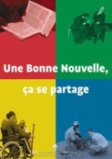 Partages d’évangile pour tous …Visioconférence : Tous les jeudis à 19hContact : gvillette42@gmail.com « les Hauts d’Evian »2e et 4e lundi  du mois 15hContact : nddr.mclchapuis@hotmail.fr  Groupe  de Neuvecelle Mercredi 7 décembre à 20hContact : marylinedidierclerc@yahoo.fr … on peut s’arrêter là si manque de place …Groupe "plateau" (Bernex)mercredi 14 décembre à 17hContact : micfam.descours@wanadoo.fr « Les deux St François » (Larringes)Lundi 19 décembre 14h15Contact : family.baud@hotmail.fr E.A.P.  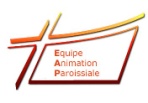 Jeudi 8 décembre 10h au presbytère d’Evian rencontre de l'Equipe d’Animation PastoraleCaté CE1  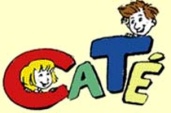 Samedi 10 Décembrede 9h30 à 11h30 Presbytère d’EvianCélébration de Noël pour les enfants de St Bruno 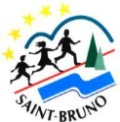 Samedi 10 Décembre 10h A l’église d’EvianAumônerie des jeunes 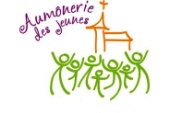 samedi 10 décembre 16h  Célébration de l'Avent avec les jeunesEglise d’EvianPrière Œcuménique avec chants de Taizé 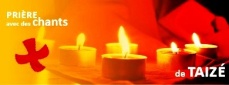 Samedi 10 Décembre à 16hau Prieuré St François (Evian)Contact : s.langlade@hotmail.frÉtude de la Bible 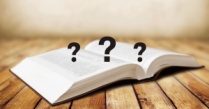 Mardi 13 Décembre 16hPresbytère d’EvianContact : philippe.batault@yahoo.fr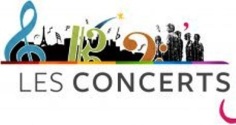 Dimanche 4 Décembre à 17h00 Concert Agonda / « L’esprit et l’âme sont confondus »Orgue et Voix Cantates de Johann Sebastian BACH Alma KRAFT Contralto et Noberto BROGGINI OrgueEglise ND Assomption d’EvianEntrées : 15€/10€ (adhérant, jeunes, étudiants, handicapés – gratuit : enfants -10 ans et élèves conservatoire gratuits)Dimanche 11 décembre 17h00 Chœur d’hommes NON NOBIS de Publier  - Concert des 30 ans !  Chapelle d’Amphion/Publier Direction : Michel BonnassiesCorbeilleVente des bougies de l’Avent   … encadré séparément de l’autre annonce S. Cath. Mais regroupé quand même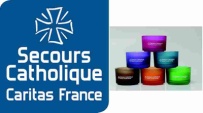 et tout au long du mois de décembreles traditionnelles bougies seront en vente à la sortie des messes au profit du « Secours Catholique »  Merci de leur faire bon accueil‌Secours catholique  … encadré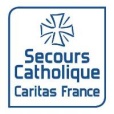 Vente CD  "Sagesse d'un Pauvre" Encore disponible auprès de Dominique 07.80.40.53.08Analyse du budget des ménages accueillis par le Secours catholique : 548 € =  la moitié du seuil de pauvreté60 % du revenu absorbé par les dépenses pré-engagées, contre 30 % pour le reste de la population5 € : LE RESTE POUR VIVRE PAR JOUR ET PAR PERSONNE 